 Protokoll der Berufswegekonferenz (BuWK)	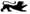 Anlass:	□	Fortbestehen des Anspruchs auf ein sonderpädagogisches Bildungsangebot
	in den Förderschwerpunkten Sehen, Hören, Geistige Entwicklung, Körperliche 
	und motorische Entwicklung (§ 21 SBA-VO)		□	Besondere Vorkehrungen (§ 20 Abs. 1, Satz 2 SBA-VO)Ort/ Datum:						Protokollant/in: Name Schüler/in: Name Schüler/in: Ort/Datum der Berufswegekonferenz: Ort/Datum der Berufswegekonferenz: BeteiligteTelefon / E-MailEltern/gesetzliche Vertreter:Schulleitungen/Lehrkräfte:Vertreter Schulamt:Vertreter Kosten- und Leistungsträger:Vertreter der Agentur für Arbeit:Weitere Beteiligte:Zielvorstellungen der Schülerin/des Schülers zu schulisch-beruflichen Perspektiven:Zielvorstellungen der Schülerin/des Schülers zu schulisch-beruflichen Perspektiven:Ggf. Vereinbarungen zu besonderen notwendigen Vorkehrungen:Ggf. Vereinbarungen zu besonderen notwendigen Vorkehrungen:Ergebnis der Berufswegekonferenz:Ergebnis der Berufswegekonferenz:Einvernehmen:	□ ja		□ nein, mit BegründungEinvernehmen:	□ ja		□ nein, mit Begründung